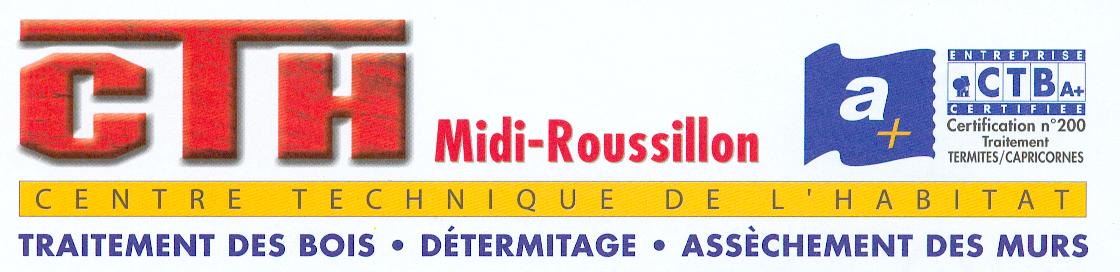 Carcassonne, le 1er janvier 2018             			Madame, Monsieur,Nous vous informons que nos techniciens se déplaceront prochainement chez tous les propriétaires de votre commune qui désireront faire contrôler leur patrimoine.Notez que nous exerçons notre activité depuis 1992 sur le département de l’Aude, et ce, sans aucune réclamation. J’attire votre attention sur la nécessité de ces contrôles gratuits, étant donné que notre département est classé zone contaminée par les insectes xylophages et ce depuis 2002, par arrêté préfectoral. Bien entendu, notre démarche est strictement privée, et précise, qu’à aucun moment la commune n’est partie prenante dans le cadre de cette campagne de dépistage.Pour toute recherche éventuelle, veuillez trouver ci-dessous:N° du Registre du commerce   384 719 183N° de gestion 92B48N° SIRET  384 719 183 000 38                                                           Ainsi que la liste des techniciens qui exerceront prochainement dans votre commune :M. BACLET AlexandreMme RAYMOND AlexandraM. MELET JohanMme GRANDCLAUDON CamilleNous restons à votre disposition pour tous renseignements complémentaires, dans l’attente,  veuillez agréer,  Madame, Monsieur, l’expression de nos sincères salutations.			Agence de Carcassonne : 04.68.25.52.91